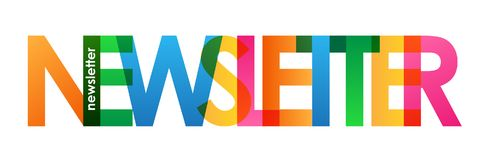 November 8, 2022To come home: Saint Nicholas Breakfast FlyerRace for Education FlyerDress Down Day Friday: Red White and Blue to honor our veterans. Field trips this week:Wednesday, November 9th  Grades 7 and 8 - rope course at Msgr. O'Dwyer Retreat HouseGrade 6: McFadden Glass Factory Thursday, November 10th - Pre-k 3 - Enoch Pratt LibraryPurse Bingo: What a great event on Friday night! Many many thanks to Katrina Purtell, Nikki McMenamin, Stacey Aisquith, Kelli Girolami, Tina Micklos and the many sponsors and volunteers who worked on this event. The lucky winner of the Gucci purse was Sarah Merritt. Names on sweaters and sweatshirts: Children leave their sweaters, jackets, and sweatshirts in the gym, in the park, in music and art classes. We have many sweaters and sweatshirts in our lost and found and cannot return them without names. Please label these items with your child’s name. Turkey Trot: On Tuesday, November 22nd we will be holding the annual Turkey Trot where students ask family and friends to sponsor them for the  race. It is a fun day with activities planned throughout the day. The eighth-grade students as part of their technology grade worked with the younger grades to make a video to send to family and friends. Videos should be coming soon. The link to donate is https//www.stcasimirschool.us/news/turkey-trotPlease don't forget your child’s name and grade when you donate. The link for turkey trot apparel is: https://stcasimirturkey22.itemorder.com/WINTER WONDERLAND The middle school will be turning our halls into a winter wonderland over the next few weeks. We are looking for some items that you may have laying around the house to help us! Please drop any donations at the front door in the morning. Thanks so much!Pool noodlesCardboardWrapping paperRed, white, green streamersChristmas lightsGarlandCotton ballsribbonSoccerSt. Casimir had 7 games this past weekend and came away with 5 wins and 2 losses. Players of the last two weeks:Christos Christopoulos, Jack Williams , Leo Smith, Loghan Bowman, Jackie Bond, Orion Kambouris, AJ Tanner, William Matray.  Michael McMenamin, Jack Bailey , Kenzie Splitt, Lexi Sticka, Miller Peichert ,Mischelle Medina-Jara ,Sophie Bartomioli , Timmy Mulligan ,Leo Smith ,Patrick Costa ,Emmy Horris. Paige Purtell ,Andrew Sadler, Nick Purtell, Anna Robinson, Payne Burton ,Gavin Sadler,Kenzie Splitt, Miguel Medina- Jara ,Willem Bartomioli, and Tai Doucet Nguyen .World’s Finest Chocolate Prize Winners- dates to be announced soon. Let us know if we have missed anyone. Thank you to Nikki McMenamin and Jen Sarullo for keeping track of all the money and prizes. Top Sellers (Pre-k to 5th grades) Chase Gill and Emerson LawrenceTop Seller (6th to 8th grades) The Bartomioli Family (Adam, Sophie, & Franziska)Magic Show Winners (1 box):Magic Show and Silly String a teacher Winners (2 boxes):Magic Show, Silly String a teacher, & gummy bear Winners (3-4 boxes):Magic Show, Silly String a teacher, gummy bear, & limo lunch Winners (5-6 boxes):*Note the following students earned a limo lunch from the 2020 fundraiser Patrick Costa, Andrew McKown, and AJ McKown. Magic Show, Silly String a teacher, gummy bear, limo lunch, & 5 lb. chocolate Winners (7 or more boxes):Reminder: No school on Wednesday, November 23rdAdnachelle DoverteZoey ReillyAndrew DantzerAnthony GirolamiDaniel GirolamiAra BicklingCamryn StonerAddison StonerDaniela ArceEli GlassElise BeckerEmerson HatfieldEmilia HorrisEoin QuinnGrady PravetzHarrison BellanHayley CoinerIrina LalickiKonstantin LalickiIsla StimpfleLeonardo SmithKaterina HalkiasKiyshaun BiancoMabel MunnMason MileckiMaverick DeSalvoOliver PeichertMiller PeichertOphelia PearsonRoman LopezRyland RamtahalAurora RamtahalAedan JoyceAllie BednarekAlexander NicklasAmani ClintonAndie Taylor Andrew McKownAJ McKownAndrew SadlerGavin SadlerAnna RobinsonArden ShillingAva YoubiBeckett DoranBlake Di MattinaJude Di MattinaBraelynn CampbellBrody WilliamsCameron SibiskiCamila CharmorroCasey JohnsonChance PrzybylowiczCharles StickaLexie StickaAlex MarchiszewskiSpiro GiannopoulosAndi GiannopoulousClaire SchatzelSofia PolumboZoe PortilloDavid QuinteroDeclan BuchananElie KimEmma GavinFinley HarrellFintan ToneyFritz HabelaAdelaide HabelaGrace HudakGregory MotzGriffin RudyGwyneth PorterJack WashoBlythe WashoRoula MoratisJames ZambettiJaxon GabrieleHunter GabrieleJohanna HookJohn Hirsch Trey HoffertKobe BarrettKorynn HolmesLincoln DorseyEmma DorseyTerence StubbsZachary LeathermanLoghan BowmanLucas BowenKenzie SplittPorter SplittMacklin SekellaMadeline CharestMadelyn ZelechowskiMalajza BooneMarcelo MatthewsMarinasia KatasNatalia SidorNorah ManeyOrion KambourisBlair KambourisVictoria KambourisPayton CarrollRosalind LauzonSavannah WellmanSofia MejiaSophia RomanStella FredericksonGrace BowenConlan BuchananTerry TaylorJack WilliamsNaomi YoubiLucas Bowen Anna MurphyMargaret LindemannWalter LindemannCharlotte LewisWesley LewisCora CamusEleanor ThomasElla TarbertGiuliana SosanyaIsaac LallyConstantina GeorgasNecktaria GeorgasWhit BickelHawke BickelJoseph KurzZelie DuffyKalee GilesLayla MiskimonLiam LawsonLyana BrockmeyerTsega SifierAbem SifirKairtena SifirReese SchindlerWilliam MatrayZayne BatesDash PearceTeagen McGivneyVivienne HigleyDelaney Higley Tomasz JagielskiTyler SzczepaniakWilliam SzczepaniakChristo ChristopoulosChloe ChristopoulosSophia ChristopoulosLuna BrockmeyerAlexandra FreedAudrina WilldersAvery MaddenCamden ChanceChloe BaileyClara SaidhaDesmond FaisonHenley BromwellIsabella TagliaferriIsaiah ZamzowJameson BasilKian CurleeLayla SebeckLincoln WiseMakenna CaryMason SaraulloMichael McMenaminOliver StachowiakPaige PurtellPayne BurtonRegina GarciaSayah CannadyTimothy MulliganJuliana ChanceJack BaileyCianna SaidhaSasha SaidhaAnthony ZamzowOliver ZamzowShannon McMenaminNick PurtellEmma MulliganMatison CosLogan CosJustice JonesJourney MyersJackie BondJenna HasselbergerJustin HasselbergerMadison BixlerMax ChakamisaZachary KozlowskiJaxson BasilMaverick SebeckAbigail KelleyAdam BartomioliAdam TannerAmalia AsmarCole HansenSophie BartomioliAnnabelle TannerAtticus ShroyerChase GillFranziska BartomioliEmerson LawrenceBrady PowellFrank PowellMiguel Medina-JaraMischelle Medina-Jara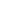 